		RMRYLA BOD Meeting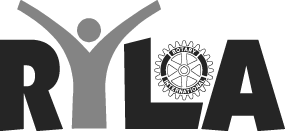 Draft AgendaDate:  December 13, 2014Time:  10:00 – 1:00Location:  The Group; 401 W Mulberry; Fort Collins CO  80521  (970) 221-0700Call in Info:  (800) 791-2345    48324#10:00		Welcome and Introductions10:05		Approval of Minutes10:10		Treasurer’s Report  10:15		Registrar’s Report10:20 		RYLA Conference Updates (Week 1 and Week 2)11:00		YRYLA Conference Updates (Week 1 and Week 2)11:40		Committee Reports			Governance			Program			Training12:25		Abuse Reporting Policy and Procedures12:45		Other Business (Dates for 2015 BOD meetings and Debriefs, etc)1:00		Adjourn 